Why Geography? This course is designed to enable you to use geographical analysis to develop a detailed understanding of important aspects of the contemporary world. This involves studying the ways that people and the environment interact and examining the environmental issues that arise in a rapidly changing world. Throughout the course you will have the opportunity to develop a wide range of skills including research, evaluation and presentation, IT, mapping and statistics. The skills you learn in Geography are valuable in a wide range of career sectors, including: working with development or aid agencies, environmental work, working for the census office and in tourism and leisureGEOGRAPHY HIGHER Details of Course ComponentsCourse Outline The course consists of three compulsory units and the course assessment unit.Geography: Physical Environments Key topics include: • Atmosphere • Hydrosphere • Lithosphere • Biosphere.Geography: Human Environments Key topics include: • Population • Rural • UrbanGeography: Global Issues Key topics include: • River basin management • Development and health • Global climate change • Trade, aid and geopolitics • EnergyAssignment • identifying a geographical topic or issue • carrying out research, which should include fieldwork where appropriate • demonstrate knowledge of the suitability of the methods and/or reliability of the sources used • processing and using a range of information gathered • drawing on detailed knowledge and understanding of the topic or issue • analysing information from a range of sources • reaching a conclusion supported by a range of evidence on a geographical topic or issue • communicating informationASSESSMENT The course assessment has two components: • 2 question papers (160 marks/ 73%) • An assignment (30 marks / 27%).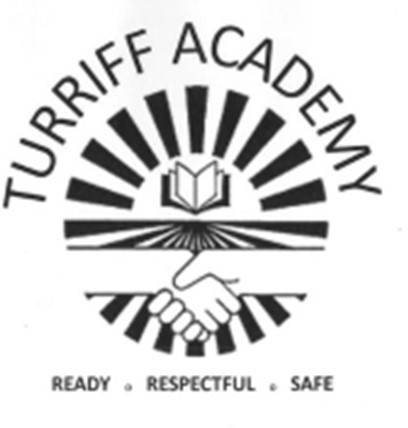 FACULTY OF HUMANITIESGeography Staff:Mr Michael ForsythMiss Laura SmithMrs Shakira Alecio-Allen PT Equity/SkillsHistory Staff: Mr George Baird PT Faculty Mrs Fran MottashawModern Studies Staff: Mrs Alison GrayMr Matthew LowRMPS Staff: Mrs Hannah Barraclough Courses in Humanities Faculty: National 3 GeographyNational 4 GeographyNational 5 GeographyHigher GeographyAdvanced Higher GeographyNational 3 HistoryNational 4 HistoryNational 5 HistoryHigher HistoryAdvanced Higher HistoryNational 3 Modern StudiesNational 4 Modern StudiesNational 5 Modern StudiesHigher Modern StudiesHigher PoliticsNational 4 RMPSNational 5 RMPSHigher RMPSUseful websites to help you with your choices:www.myworldofwork.co.uk www.skillsdevelopmentscotland. co.ukFurther advice and information on these options is available from your subject teacher, guidance teacher and careers adviser.